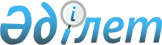 О признании утратившим силу приказа Министра национальной экономики Республики Казахстан от 29 мая 2015 года № 413 "Об утверждении системы оценки управления рисками объектов высокой эпидемической значимости, освобождаемых от проверок проводимых по особому порядку"Приказ и.о. Министра здравоохранения Республики Казахстан от 15 апреля 2021 года № ҚР ДСМ-31. Зарегистрирован в Министерстве юстиции Республики Казахстан 19 апреля 2021 года № 22558
      В соответствии с пунктом 2 статьи 27 Закона Республики Казахстан от 6 апреля 2016 года "О правовых актах" ПРИКАЗЫВАЮ:
      1. Признать утратившим силу приказ Министра национальной экономики Республики Казахстан от 29 мая 2015 года № 413 "Об утверждении системы оценки управления рисками объектов высокой эпидемической значимости, освобождаемых от проверок проводимых по особому порядку" (зарегистрирован в Реестре государственной регистрации нормативных правовых актов Республики Казахстан за № 11639, опубликован 28 июля 2015 года в информационно-правовой системе "Әділет"). 
      2. Комитету санитарно-эпидемиологического контроля Министерства здравоохранения Республики Казахстан в установленном законодательством Республики Казахстан порядке обеспечить: 
      1) государственную регистрацию настоящего приказа в Министерстве юстиции Республики Казахстан; 
      2) размещение настоящего приказа на интернет-ресурсе Министерства здравоохранения Республики Казахстан после его официального опубликования; 
      3) в течение десяти рабочих дней после государственной регистрации настоящего приказа в Министерстве юстиции Республики Казахстан представление в Юридический департамент Министерства здравоохранения Республики Казахстан сведений об исполнении мероприятий, предусмотренных подпунктами 1) и 2) настоящего пункта.
      3. Контроль за исполнением настоящего приказа возложить на курирующего вице-министра здравоохранения Республики Казахстан.
      4. Настоящий приказ вводится в действие по истечении десяти календарных дней после дня его первого официального опубликования.
					© 2012. РГП на ПХВ «Институт законодательства и правовой информации Республики Казахстан» Министерства юстиции Республики Казахстан
				
      Исполняющий обязанности Министра     
здравоохранения Республики Казахстан

М. Шоранов    
